MINISTRY OF DEFENCE & MILITARY VETERANSNATIONAL ASSEMBLYQUESTION FOR WRITTEN REPLY2624.	Mr C D Matsepe (DA) to ask the Minister of Defence and Military Veterans:(a) Why have the tools that were stolen from the 26 SA Military trucks at the Youngsfield Military Base in Wetton, Cape Town, not been (i) reported and (ii) investigated and (b) what (i) tools were stolen and (b) is the value of each tool?											NW3037EREPLY: (i) No, the incident was reported and the Board of Inquiry was convened.(ii) The matter is under investigation.(i) The outcome of the investigation will determine what tools inside the toolboxes    were lost.(ii)  Matter is under investigation to determine value loss per tool.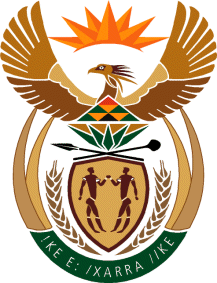 